ПереводПриложение к Постановлению Счетной палаты №26 от 30 мая 2022 года 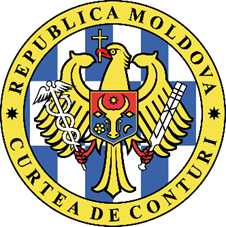 СЧЕТНАЯ ПАЛАТА РЕСПУБЛИКИ МОЛДОВАОТЧЕТ аудита консолидированных финансовых отчетов Министерства финансов, составленных по состоянию на 31 декабря 2021 года I. ЗАКЛЮЧЕНИЕ  Провели аудит консолидированных финансовых отчетов Министерства финансов за бюджетный год, завершенный 31 декабря 2021 года, которые охватывают Бухгалтерский баланс, Отчет по доходам и расходам, Отчет о потоке денежных средств, Отчет об исполнении бюджета, Пояснительную записку об исполнении бюджета за 2021 год, в том числе обобщение существенных учетных политик. По нашему мнению, финансовые отчеты по всем существенным аспектам предоставляют правильное и достоверное отражение положения в соответствии с применяемой базой по составлению финансовой отчетности.II. ОСНОВАНИЕ ДЛЯ ВЫРАЖЕНИЯ МНЕНИЯ Провели аудиторскую миссию в соответствии с Международными стандартами Высших органов аудита. Наша ответственность, согласно соответствующим стандартам, изложена в Разделе VII. ,,Ответственность аудитора в аудите финансовых отчетов”. Аудиторы независимы перед субъектом и осуществляли этические обязательства в соответствии с требованиями Кодекса этики Счетной палаты. Считаем, что полученные аудиторские доказательства являются достаточными и адекватными для предоставления основания для выражения нашего мнения.III. КЛЮЧЕВЫЕ АСПЕКТЫ АУДИТА Ключевыми аспектами аудита являются аспекты, которые на основания наших профессиональных рассуждений имели наиболее важное значение для аудита консолидированных финансовых отчетов Министерства финансов за бюджетный год, завершенный 31 декабря 2021 года. Эти аспекты были подняты в контексте аудита финансовой отчетности в целом и формирования нашего заключения по ним, не составляя отдельного мнения по данным аспектам. IV.	ДРУГАЯ ИНФОРМАЦИЯ Изложенная в Отчете аудита информация, хотя не повлияла на наше аудиторское мнение, представляет собой информацию, которая должна быть сообщена аудируемым субъектам с целью улучшения, которое принесет система внутреннего управленческого контроля Министерства финансов и подведомственных учреждениям.4.1. Не была завершена процедура регламентированного отражения 10 информационных систем, выявленных в результате процедуры инвентаризации, они были зарегистрированы в бухгалтерском учете по стоимости 1,0 лей, ситуация связана с затягиванием процесса оценки этих активов с целью соблюдения требований подпункта 1.4.5.1. (2) Приказа министра финансов №216/2015 и п. 80 (1) Приказа министра финансов №60/2012.4.2. Продолжает сохраняться проблема относительно недостаточного регламентирования в нормативной базе процедур, связанных с порядком отражения в бухгалтерском учете некоторых конфискованных ценностей, которые не принадлежат учреждению. Так, в этом контексте отметим, что ГНС разработала проект Постановления Правительства по внесению изменений в Постановление Правительства №972/2001. После согласования его с МФ и ТС, он был зарегистрирован в Государственной канцелярии и впоследствии был направлен  для согласования компетентным органам. После получения заключений, вышеуказанный проект будет завершен и направлен для повторного согласования компетентным органам.4.3. Отмечается в дальнейшем низкий уровень освоения ТС нефинансовых активов, ассигнования, предусмотренные по разделу „Основные средства”, были исполнены в объеме 47,8%. Среди основных причин этого низкого освоения могут быть названы: невыполнение экономическими агентами договорных обязательств, проведение корректировок в стратегию внедрения и в содержание проектной документации, факторы, которые привели к несвоевременной реализации обязательств и продлению срока внедрения проекта до конца 2022 года.4.4. Освоение ассигнований, связанных с капитальными инвестициями, сохраняется на низком уровне и в 2021 году, лимиты бюджетных ассигнований были откорректированы в течение года. В этом контексте отмечается, что в 2021 году МФ были утверждены финансовые средства для реализации 5 инвестиционных проектов на общую сумму 51,7 млн. леев, из которых: ГНС были утверждены 0,3 млн. леев для реализации одного проекта и ТС были утверждены 51,4 млн. леев для реализации 4 проектов. Впоследствии, в результате изменения Закона о государственном бюджете на 2021 год, они были уточнены в сумме 24,6 млн. леев путем исключения проекта „Модернизация инфраструктуры Таможенного поста Скулень” по причине аннулирования международной процедуры государственной закупки работ, которая была запущена в декабре 2020 года. Вместе с тем отмечается, что все оферты превысили имеющийся максимальный бюджет, и повторный запуск процедуры закупки был опубликован в декабре 2021 года, необходимо было откорректировать техническую документацию и пересмотреть имеющийся бюджет.Уровень исполнения ГНС средств, предназначенных для капитальных инвестиций, составляет 22,78%, которые представляют собой средства, выделенные в рамках Программы модернизации налогового администрирования (TAMP). Согласно объяснениям ГНС, на 2021 год были запланированы закупки программного обеспечения и компьютерного оборудования, которые впоследствии были аннулированы в результате решения по реструктуризации Проекта. Соответствующие ресурсы должны были быть направлены на оценку потенциала системы ИТ ГНС в аспекте возможных недостатков, с целью позиционирования и приведения ГНС в соответствие с требованиями электронного управления в стране, в том числе с целью предоставления ряда эффективных налоговых услуг.Вместе с тем, средства, предназначенные для реализации ТС Проекта „Реабилитация и модернизация таможенных постов на молдо-румынской границе” (3 подпроекта) были исполнены на уровне 42,7%, согласно ситуации на 31.12.2021. Среди основных причин, которые повлияли на этот уровень исполнения, отмечается затягивание процедур закупки в результате несвоевременного представления оферт, а впоследствии, затягивание выполнения работ Генеральным подрядчиком.4.5. Начиная с 01.07.2021, таможенные посты функционируют как территориальные подразделения, подведомственные Центральному аппарату Таможенной службы, без статуса юридического лица, в результате их реорганизации, проведенной на основании Закона №257/2020 и под мониторингом МФ. Для исполнения положений Закона №257/2020, был составлен План действий по проведению процедуры реорганизации и направлен таможенным постам для реализации.Одним из действий, которое должно быть реализовано, было и „Проведение процедуры приема-передачи имущества публичной собственности по состоянию на 30.06.21”. Процедура передачи активов и пассивов с баланса таможенных постов на баланс Центрального аппарата Таможенной службы производилась путем Актов передачи в соответствии с Постановлением Правительства №901 от 31.12.2015 „Об утверждении Положения о порядке передачи имущества публичной собственности”, которое послужило основанием для составления Бухгалтерского баланса/ консолидированных финансовых отчетов. Составление Бухгалтерского баланса и консолидированных отчетов было произведено в соответствии с Циркуляром МФ, выпущенным в качестве методологической поддержки по запросу ТС.Вместе с тем отмечается, что документально бухгалтерский учет в рамках Центрального аппарата ТС и таможенных постов ведется централизованным способом, начиная с 01.07.2021, с делегированием таможенным территориальным подразделениям полномочий, права подписи и ответственности. Организационная структура, штатное расписание и штатная численность остались те же, как и до реорганизации. Необходимо отметить, что Закон о Таможенной службе четко предусматривает, что „Структура в целом Таможенной службы утверждается министром финансов, а организационная структура, штатное расписание и штатная численность территориальных подразделений Таможенной службы утверждаются ее директором”. Эта неопределенность приводит к незавершенности процесса реорганизации.V.	НАДЛЕЖАЩЕЕ УПРАВЛЕНИЕ 5.1. В результате самооценки системы внутреннего управленческого контроля, министр финансов предоставил подтверждение того, что как в Центральном аппарате Министерства финансов, так и на уровне подведомственных учреждений составленные и представленные финансовые отчеты содержат полную информацию в соответствии с положениями Приказа министра финансов №216 от 28.12.2015 „Об утверждении Плана счетов бюджетного учета и Методологических норм организации бухгалтерского учета и финансовой отчетности бюджетных учреждений”. Вместе с тем, наличие ряда недостатков относительно порядка организации и функционирования внутреннего управленческого контроля продолжает влиять на управление обязательствами и долгами, что свидетельствует о необходимости принятия соответствующих мер с целью его укрепления. Также, необходимо продолжить создавать процедуры контроля, предназначенные минимизировать связанные риски.5.2. В организационных структурах Центрального аппарата Министерства финансов, Государственной налоговой службы и Таможенной службы, согласно законодательным требованиям, созданы подразделения внутреннего аудита, которые в течение 2021 года были функциональными, их деятельность осуществлялась в соответствии с положениями нормативной базы и Национальными стандартами внутреннего аудита. Отметим, что в течение 2021 года Служба внутреннего аудита Центрального аппарата Министерства финансов провела 3 аудиторские миссии, связанные с процессом оплаты труда в рамках подведомственных учреждений (Финансовой инспекции и Агентства по государственным закупкам) и Центрального аппарата. Аспекты, отраженные в отчетах соответствующих аудитов, послужили в качестве ориентира в проведении аудиторской миссии Счетной палаты.5.3. С целью устранения ошибок, установленных предыдущей миссией аудита, Счетная палата своим Постановлением №23 от 10.06.2021 направила Министерству финансов и подведомственным учреждениям 13 рекомендаций, из которых 11 были полностью внедрены, а 2 рекомендации частично внедрены, они повторены в настоящем Отчете аудита. В этом контексте, для исключения наложения рекомендаций аудита, предлагается исключить из режима мониторинга рекомендации, направленные в Отчете аудита, утвержденном Постановлением Счетной палаты №23 от 10.06.2021.Аудит отмечает, что согласно рекомендациям предыдущей аудиторской миссии, в течение 2021 года Министерство финансов и подведомственные учреждения оценили и зарегистрировали в бухгалтерском учете 11 земельных участков общей площадью 1,127 га, общей стоимостью 1,5 млн. леев; были откорректированы бухгалтерские регистрации, связанные с основными средствами, нематериальными активами и запасами оборотных материалов на общую сумму 5,2 млн. леев; были капитализированы услуги по внедрению некоторых функциональностей ИС на общую сумму 0,5 млн. леев, чем была обеспечена полнота отчетности соответствующих счетов.5.4. Отмечаются резервы при планировании лимитов расходов на оплату труда работников в 2021 году. В этом контексте отметим, что на 2021 год для МФ были утверждены расходы на персонал в сумме 989,9 млн. леев, впоследствии были уточнены в сумме 990,1 млн. леев и исполнены в сумме 979,9 млн. леев. Проверки аудита установили, что на конец 2021 года был зарегистрирован остаток неосвоенных ассигнований по этому виду расходов на общую сумму 10,2 млн. леев, из которых: 0,5 млн. леев представляют собой неосвоенные ассигнования МФ, 7,2 млн. леев - неосвоенные ассигнования ГНС, 2,4 млн. леев - неосвоенные ассигнования ТС, 0,06 млн. леев - неосвоенные средства ФИ и 0,01 млн. леев - неосвоенные ассигнования АГЗ. Таким образом, аудит указывает на некоторые недостатки при оценке потребности в ассигнованиях для расходов на персонал.5.5. По состоянию на 31.12.2021, по доходной части МФ отчитывается об обязательствах на общую сумму 0,4 млн. леев, из которых 0,06 млн. леев с истекшим сроком оплаты, и о долгах на общую сумму 1,5 млн. леев, в том числе с истекшим сроком оплаты - 1,2 млн. леев. Обязательства сформировались в том числе в результате платежей за наем имущества публичной собственности как МФ, так и подведомственных учреждений, а долги были образованы следующим образом: по ГНС – в сумме 1,2 млн. леев в результате оплаты экономическими агентами авансовых платежей за формы специального режима, и по ТС – в сумме 0,3 млн. леев в результате оплаты авансовых платежей за наем имущества публичной собственности.По расходной части, по состоянию на 31.12.2021 МФ отражает обязательства на общую сумму 4,9 млн. леев, из которых 3,88 млн. леев с истекшим сроком оплаты, будучи в целом сформированными в рамках ГНС в результате авансирования расходов судебных исполнителей в условиях, предусмотренных законодательной базой. Аудит отмечает, что хотя ГНС принимает меры с целью погашения обязательств, они растут из года в год. Также, по состоянию на 31.12.2021 тоже по расходной части МФ регистрирует долги на общую сумму около 76,8 млн. леев, из которых 73,9 млн. леев представляет собой долг по оплате труда работников за декабрь и 2,9 млн. леев – долг, связанный с приобретением товаров и услуг. VI. ОТВЕТСТВЕННОСТЬ РУКОВОДСТВА ЗА ФИНАНСОВЫЕ ОТЧЕТЫ  Министр финансов, в качестве руководителя специализированного центрального органа публичного управления, несет ответственность за составление и подписание консолидированных финансовых отчетов в соответствие с применяемой базой по составлению финансовой отчетности, а также за организацию системы внутреннего контроля для обеспечения организованного и эффективного осуществления экономической деятельности субъекта, в том числе строгое соблюдение целостности активов, предотвращение и обнаружение причин мошенничества и ошибок, точность и полноту бухгалтерских регистраций, а также своевременную подготовку достоверной финансовой информации.VII. ОТВЕТСТВЕННОСТЬ АУДИТОРА В АУДИТЕ ФИНАНСОВЫХ ОТЧЕТОВ  Наша ответственность заключается в планировании и проведении аудиторской миссии, с получением достаточных и адекватных доказательств для подтверждения основания для аудиторского заключения. Нашими целями являются: получение разумного подтверждения, что на консолидированные финансовые отчеты не повлияли существенные искажения, связанные с мошенничеством или ошибками, а также составление заключения. Разумным подтверждением является высокий уровень подтверждения, но он не является гарантией того, что аудит, проведенный в соответствии с Международными стандартами, везде обнаружит существенное искажение тогда, когда оно существует. Искажения могут быть следствием мошенничества или ошибок. Вместе с тем, искажения могут считаться существенными, если индивидуально или в целом могут повлиять на экономические решения пользователей этой финансовой отчетности. Дополнительное описание ответственности аудитора в аудите финансовых отчетов размещено на сайте Счетной палаты по адресу: http://www.ccrm.md/activitatea-curtii-de-conturi-1-25. Это описание является частью нашего Отчета аудита.Ответственный за составление Отчета аудита:руководитель аудиторской группы,главный публичный аудитор                                                                                                 Татьяна Айлой  Члены аудиторской группы:главный публичный аудитор                                                                                              Артур Морарустарший публичный аудитор                                                                                           Оксана ПопескуОтветственный за аудит:начальник Главного управления аудита I,публичный аудитор                                                                                                   Наталья ТрофимMD-2001, mun. Chișinău, bd. Ștefan cel Mare și Sfânt nr.69, tel.: (+373) 22 23 25 79, fax: (+373) 22 23 30 20,                 www.ccrm.md; e-mail: ccrm@ccrm.md